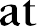 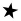 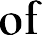 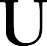 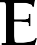 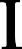 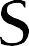 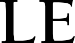 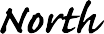 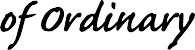 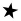 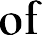 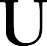 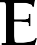 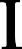 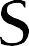 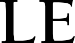 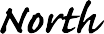 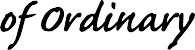 BACHELOR OF SOCIAL WORK PROGRAM GUIDE2022-2023INTRODUCTIONWelcome to the Bachelor of Social Work Program at the University of Maine at Presque Isle. We are delighted that you are considering a major in Social Work. This guide is designed to help you make an informed choice about this important life decision. It describes the philosophy, the requirements, and the operation of our program. It also includes links for the National Association of Social Workers (NASW), the NASW Code of Ethics, the Council on Social Work Accreditation (CSWE), and program application questions which may help you make up your mind about a social work career. If you decide to pursue a major in social work, we hope that the information in our guide will help you plan a productive educational experience in our school.At the University of Maine at Presque Isle’s Bachelor of Social Work (BSW) program, moderately sized classes, flexible scheduling, field seminars, conference attendance, and other small group experiences provide the context in which BSW students can gain the knowledge, values, and skills necessary to be confident and competent professionals. Before you decideOur faculty are available to discuss the social work major with you and to help you answer the questions which are sure to arise as you move toward making a choice of careers. Please review the program guide, and feel free to contact the Director of the BSW Program (207-768-9427) to assist you with the process should you have additional questions or concerns.What is social work?Social work is a profession concerned with promoting the well-being of people and includes assisting individuals, families, groups, organizations, and communities to achieve life- enhancing goals. Social workers help people address social problems to reduce human suffering and change social conditions that negatively impact individuals, families, organizations and communities. Therefore, the profession is especially concerned with racial, social, environmental, and economic justice. Social workers view people and their environment as intertwined and interdependent. Therefore, social workers not only work with individuals toward personal change, but also share a commitment to working for changes in institutions and society. This view means that social work is a generalist profession, where members are educated to take a broad view of the issues and challenges confronting any person or group of people.The underlying purpose of social work practice is to release human power in individuals for personal fulfillment and social good, and to release social power for the creation of the kinds of societies, social institutions, and social policies which make self-realization most possible for all individuals. Twovalues which are primary in such purposes are respect for the worth and dignity of every individual and concern that all individuals have the opportunity to realize their potential as individually-fulfilled, socially-contributing persons (paraphrased from Khinduka, 1987).Social workers respond to human needs and problems from birth to death. We practice in a diverse range of settings such as schools, programs for older adults, mental health centers, hospitals and clinics, group homes and half-way houses, community centers, private agencies, departments of health and human services, child welfare, probation and parole, grassroots social change organizations and social policy think-tanks, trade unions and employee assistance programs, and many other settings. Within these settings, social workers are educated as generalist practitioners and carry a wide range of activities, roles, and responsibilities. Bachelor level social workers function as brokers and educators, group facilitators, counselors, advocates and community organizers, researchers and policy analysts, case managers, supervisors and administrators. Although social workers practice in diverse range of practice settings, they follow the same professional code of ethics, the National Association of Social Workers (NASW) Code of Ethics which sets the social work apart from other disciplines. Other distinguishing components of social work include a commitment to working with and on behalf of people who are economically and socially at risk, vulnerable, and who experience oppression and discrimination. Additionally, social workers share a common knowledge and skill set that enable them to work with diverse populations and to fill a range of roles in diverse settings. Thus, the profession of social work requires practitioners who are flexible, socially and politically aware, self-motivated, eager to learn over a lifetime, desirous of personal growth, altruistic, comfortable with ambiguity, and interested in the rights to self-determinations, social justice, and changing social conditions that are adverse to healthy human development. In the State of Maine, society regulates the practice of social work through licensure at both the Bachelor’s and Master’s level of education. The statute in Maine State Law that governs the practice and use of the title “Social Worker” is Title 32, Chapter 83 within the Department of Professional and Financial Regulation. Finally, social workers are provided with a source of professional identity through affiliation with the National Association of Social Workers. MISSION AND GOALS OF THE BACHELOR OF SOCIAL WORK PROGRAMMission Statement of the Bachelor of Social Work ProgramIn conjunction with the mission statement of the University of Maine at Presque Isle the Bachelor of Social Work Program is committed to preparing students for entry-level professional generalist practice. To accomplish this, a person in environment framework, global consciousness perspective, respect for human diversity, and knowledge based on scientific enquiry will be emphasized as the means to understand and practice social work ethics, values, and skills. The program is committed to promoting the well-being, growth and empowerment of all individuals, families, groups, communities, and organizational systems.BSW Program Learning OutcomesBy developing in the following proficiency areas, social work graduates are able to effect positive social change by selecting and utilizing appropriate social work practices within wide varieties of client systems. The social work program strives to prepare its graduates to:Plan and work with client systems of all sizes using culturally responsive, generalist social work methodology.Apply a practice framework that demonstrates social, racial, economic, and environmental justice to advance human rights for all system levels.Utilize global critical thinking and self-awareness.Engage in research informed practice and practice informed research and policy practice.Effect culturally responsive, inclusive change through practice in rural and global communities.THE GENERALIST MODEL OF SOCIAL WORK PRACTICEThe overall purpose of the University of Maine at Presque Isle Bachelor of Social Work program is to prepare students for entry-level professional generalist social work practice as ethical and competent social workers within a diverse range of social welfare and human service settings. Social work education includes a knowledge base that is reflective of the values of the social work profession. Emphasis includes knowledge, skills and problem-solving skills that can be used with individuals, families, groups, organizations or communities. Social workers educated as generalists possess a knowledge, value, and skill base that is readily transferable among diverse contexts, locations, and problem situations. Generalist social work education enhances the effectiveness of graduates in addressing and alleviating the varied social problems of our region. The UMPI BSW program resides in a rural area. The program stresses that by starting where the client is at and by utilizing their own strengths, we empower people to move toward positive change. The economic base for rural Maine is driven by either global industry such as tourism and lumbering or self-employment. Therefore, service delivery is most often organized through not-for-profit agencies and organizations. Social workers are the backbone for this workforce. The rural social service delivery systems of Maine are in need of practitioners who can competently fulfill a variety of practice roles, e.g., broker, advocate, administrator, case manager, networker, community organizer, group facilitator, change agent. Lastly, the ability to ask the salient questions, determine the best means of addressing issues, and then implementing the strategies to effect change describes the critical thinking aspect of this generalist BSW program.Bachelor of Social Work Program Competencies and Practice Behaviors After completing the BSW program, students will be able to:Demonstrate Ethical and Professional Behavior.Make ethical decisions by applying the standards of the National Association of Social Workers Code of Ethics, relevant laws and regulations, models for ethical decision making, ethical conduct of research, and additional codes of ethics within the profession a appropriate to the contextDemonstrate professional behavior; appearance; and oral, written, and electronic communication.Use technology ethically and appropriately to facilitate practice outcomes.Use supervision and consultation to guide professional judgment and behavior.Advance Human Rights and Social, Racial, Economic, and Environmental Justice.Advocate for human rights at the individual, family, group, organizational, and community system levels.Engage in practices that advance human rights to promote social, racial, economic, and environmental justice.Engage Anti-Racism, Diversity, Equity, and Inclusion (ADEI) in Practice.Demonstrate anti-racist and anti-oppressive social work practice at the individual, family, group, organizational, community, research, and policy levels.Demonstrate cultural humility by applying critical reflection, self-awareness, and self-regulation to manage the influence of bias, power, privilege, and values in working with clients and constituencies, acknowledging them as experts of their own lived experiences.Engage in Practice-Informed Research and Research-Informed Practice.Apply research findings to inform and improve practice Policy, and programs.Identify ethical, culturally informed, anti-racist, and anti-oppressive strategies that address inherent biases for use in quantitative and qualitative research methods to advance the purposes of social work.Engage in Policy PracticeUse social justice, anti-racist, and anti-oppressive lenses to assess how social welfare policies affect the delivery of and access to social services.Apply critical thinking to analyze, formulate, and advocate for policies that advance human rights and social, racial, economic, and environmental justice.Engage with Individuals, Families, Groups, Organizations, and Communities.Apply knowledge of human behavior and person-in-environment, as well as inter-professional conceptual frameworks, to engage with clients and constituencies.Use empathy, reflection, and interpersonal skills to engage in culturally responsive practice with clients and constituencies.Assess Individuals, Families, Groups, Organizations, and Communities.Apply theories of human behavior and person-in-environment, as well as other culturally responsive and interprofessional conceptual frameworks, when assessing clients and constituencies.Demonstrate respect for client self-determination during the assessment process by collaborating with clients and constituencies in developing a mutually agreed-upon planIntervene with Individuals, Families, Groups, Organizations, and Communities.Engage with clients and constituencies to critically choose and implement culturally responsive, evidence-informed interventions to achieve client and constituency goals.Incorporate culturally responsive methods to negotiate, mediate, and advocate with and on behalf of clients and constituencies.Evaluate Practice with Individuals, Families, Groups, Organizations, and Communities.Select and use culturally responsive methods for evaluation of outcomes.Critically analyze outcomes and apply evaluation findings to improve practice effectiveness with individuals, families, groups, organizations and communitiesEach competency describes knowledge, values, skills, cognitive and affective processes that comprise the competency at the generalist level of practice, followed by a set of behaviors that integrate these components.  The goal of the outcome approach is to demonstrate the integration and application of the competencies in practice with individuals, families, groups, organizations, and communitiesTHE BACCALAUREATE SOCIAL WORK CURRICULUMThe Bachelor of Social Work curriculum is designed to enable our students to acquire the liberal arts perspective and the professional foundation of knowledge, values and skills that incorporate the nine core competencies necessary for competent, beginning level generalist social work practice.The Liberal Arts PerspectiveThe liberal arts perspective is acquired through a range of academic study which includes relevant content in behavioral science, social science, humanities, and physical science. This provides a foundation for acquiring professional knowledge, relevant concepts, professional values, and the interactive skills necessary for beginning social work practice.A liberal arts perspective includes an understanding of our national cultural heritages and diversity, the range of methods of inquiry and development of knowledge. To achieve this, the BSW educational policy provides curricula that build on a liberal arts perspective to promote breadth of knowledge, critical thinking, and communication skills necessary for social work practice.By providing a foundation of information and skills, the General Education Curriculum ensures that the graduate not only has knowledge of a major field but also the flexibility to think critically and argue persuasively on a range of issues relevant to personal and professional life. Critical and conceptual thinking, sensitivity to the multiplicities of human experience, and acquisition of technical skills are pervasive through the educational experience at the University of Maine at Presque Isle.Beyond the University General Education Requirements, students select additional unspecified elective courses that enrich their liberal arts perspective and their eventual practice of social work. Students consult with their academic advisor in the selection of elective courses, taking into account their present knowledge, interests and career goals. The University offers many electives that provide opportunities to explore a wide range of interests and to develop plans of study tailored to individual needs. The BSW degree requires one hundred twenty (120) credit hours, with 72 credit hours taken outside the major and a minimum of 48 credit hours in social work. Of these 48 credit hours, 3 credits play a dual role and fulfill both social work core course as well as general education course. All BSW students must complete a minimum of 40 credits of courses that contribute to their University of Maine General Education requirements which includes 15 credit hours of required General Education courses needed the for social work major. Table 1University of Maine at Presque Isle General Education Requirements*Some courses meet more than one objective area. Minimum of 40 credits required.Table 2BSW Required General Education Courses (Course meet General Education Requirements)In addition to the general education requirements, BSW students must complete the core courses in social work as well as elective courses of their choosing. BSW students are required to consult each semester with their academic advisors when planning their courses of study.The overarching frameworks used in the design of our curriculum are systems theory and generalist social work practice. Key themes include social work values and ethics; the demonstration of anti-racist practice, diversity, equity and inclusion, and the ability to work with diverse populations and varying system levels; social work’s commitment to populations-at-risk and the importance of working for racial, social, environment, and economic justice. The development of the ability to use social work knowledge self-critically and accountably takes place in every course in the baccalaureate curriculum. Practice courses, the practicum, and the field practicum seminar are central to this process of applying knowledge to the resolution of human problems, and all courses demand critical thinking. Required social work courses are listed below.BSW CORE COURSE DESCRIPTIONSSWK 100 Introduction to Social Work and Social Welfare3 credits. The course provides an introduction to the social work profession, its fields of practice, history, values, ethics, and promotion of social and economic justice to advance human rights.  Social welfare institutions are reviewed through historical, cultural, political, and economic contexts for American and Canadian society.  Special attention is given to service delivery in a rural context and with populations-at-risk.SWK 285 Human Behavior and the Social Environment I3 credits. Completion of SWK 100 recommended, but not required.Empowering people to change requires understanding the dynamics of human interaction. This course initiates students’ awareness of the interplay between humans, their behavior, and their social environment. This concept is primary to preparation as a generalist practitioner of social work. This course focuses on individual development in a family context.SWK 287 Human Behavior and the Social Environment II3 credits. Completion of SWK 100 recommended, but not required.Empowering people to change requires understanding the dynamics of human interaction. This course initiates students’ awareness of the interplay between humans, their behavior, and their social environment. This concept is primary to preparation as a generalist practitioner of social work. This course examines families, groups, organizations, and communities.SWK 300 Social Welfare Policy and Issues3 credits. Pre or Co-requisite: SWK 100 or permission of the instructorStudents will be introduced to methods of assessment and analysis of social welfare policy.  The interrelation of policy and society will be studied using an anti-oppressive lens.  The course reviews social welfare history, public policy development, and how social work is organized by social welfare to respond to need.SWK 105 Multiculturalism, Diversity and Inclusion3 credits. Open to students from any major as a course in diversity. *Meets General Education RequirementsThe purpose of this course is to encourage students' exploration of diversity, multiculturalism, ethnicity, and inclusion with an emphasis on social work and other human service professions.  Developing knowledge and self-awareness of biases that contribute to discrimination and oppression will be a primary course objective.  Students learn about cross cultural helping frameworks, and advocacy to support and understand multiculturalism in society.  Course satisfies Mental Health Rehabilitation certification.SWK 315 Social Work Practice I3 credits. Admission into the BSW program required.The first of three practice classes, students acquire entry level skills such as interpersonal communication skills, interviewing, data collection, documentation, dealing with ethical dilemmas necessary for beginning generalist social work practice.  Critical thinking and self-exploration are integral components of coursework.  Diversity, empowerment and a strengths perspective in relation to the individual system emphasized.SWK 380 Social Work Practice and Methods with Families3 creditsThis course is designed to build on the foundation developed in earlier generalist social work courses and to assist in integrating knowledge, values and skills as applied to families and family subsystems with emphasis on working with and empowering oppressed and/or disadvantaged family systems. A variety of approaches to intervention with various family systems are surveyed in order to assist the students in developing their own style in using the change process as beginning generalist practitionerSWK 396A Junior Field Experience I3 credits Open to all majorsThis course is designed to begin the foundation for social work skill development. Students may add one hundred (100) hours of volunteer or field experience to enrich their education under the supervision of the instructor.SWK 396B Junior Field Experience II3 credits Pre- or Co-requisite: SWK 100This course is a continuation of SWK 396A and required for social work majors. Student practice ethical decision making and continue to develop skills. Under the supervision of the instructor, students may add one hundred (100) hours of volunteer or field experience to enrich their education.SWK 400 Social Work Practice II3 credits. Prerequisites: SWK 315, acceptance in the BSW program Co-requisite: SWK 492AThis is the second course in the social work practice sequence for generalist practice. It is designed to build on foundation developed in earlier generalist social work courses and assist in integrating knowledge, values and skills as applied to groups.  A variety of inclusive approaches for the development of interpersonal communication, assessment, planning, intervention, evaluation with diverse groups are surveyed.SWK 405 Social Work Practice III3 credits. Prerequisites: SWK 400 Co-requisite: SWK 492AThe last of three courses addressing skills and knowledge for generalist social work practice with communities, agencies and organizations.  Students explore theory and practice of social change in macro systems, develop skills of planning, advocacy, networking, brokering, and organizing.  This course continues to promote professional development.SWK 492A Senior Seminar I3 credits. Prerequisite: SWK 315 Co-requisite: SWK 494AThis course will utilize a comprehensive approach to develop students' professional abilities, knowledge, skills, values, methods and practice as a social worker.  The student's aptitude and emotional readiness for a career in social work will be assessed.SWK 492B Senior Seminar II3 credits. Prerequisite 492A Co-requisite: SWK 494BThis course is a continuation of SWK 492A.  This course will utilize a comprehensive approach to develop students' professional abilities, knowledge, skills, values, methods and practice as a social worker.  The student's aptitude and emotional readiness for a career in social work will be assessed.SWK 494A Senior Field I6 credits. Prerequisites: SWK 315, 396B, acceptance in the BSW program Co-Requisite: SWK 492AThe first of a two-course series with students completing a total of 500 hours at a designated agency/organization under the supervision of a designated field instructor.  Field Practicum places students in an environment to gain experience using the methods, knowledge, skills and values from the social work curriculum.SWK 494B Senior Field II6 credits. Prerequisites: SWK 494A. Co-requisite: SWK 492BThe second of a two course series with students completing a total of 500 hours at a designated agency/organization under the supervision of a designated field instructor.  Field Practicum places students in an environment to gain experience using the methods, knowledge, skills and values from the social work curriculum.BSW ElectivesSWK 202 Ethics in the Helping Professions3 credits. *Meet General Education Requirements. Open to persons of all majors.This course presents information about ethics and professionalism. Ethical issues are multifaceted and complex, defying simplistic solutions. Ethical dilemmas create grayareas that require learning information about ethical standards and how to define and work through a variety of difficult situations. This course presents the basics to begin this process.SWK 250	Child Welfare3 credits.Children and family services are a significant part of human service history and practice. Students are introduced to children, family, and youth services with emphasis on Native American populations and other oppressed groups. Current systems of child welfare will be critiqued and concepts of child neglect, abuse, and exploitation studiedSWK 309 Case Management3 credits. Prerequisites: PSY 100A career in any form of human service delivery requires skill development to address the right problems and match it with the best resolution. This course is designed to introduce students to basic case management techniques as one form of problem solving and simultaneously challenge participants to become “professional helpers”. Course satisfies Mental Health Rehabilitation certification.SWK/SOC 325 Gerontology3 credits. Prerequisite: SOC 100This course introduces students to the issues of aging through an interdisciplinary perspective. Social forces affecting people as they age, including biological, psychological, social, and spiritual issues is presented in a seminar class style. Current research and theory is critiqued. Aging is presented as a process rather than singular life event.SWK 381 Crisis Interventioncredits Prerequisite: PSY 100Students learn to identify behaviors that indicate crisis, develop skills and methods of intervention, and appropriate referral considerations.  Issues of social, and legal relevance are covered.  Knowledge and skills of Inclusive and equitable practice will be emphasized. Course satisfies Mental Health Rehabilitation certification.SWK 425 Topics in Social WorkCreditsThis course will present topics that represent social work practice concerns in a rapidly changing world of human needs. Students will engage in policy analysis, research, reflection, and discourse. The topic will change; thus the course can be taken multiple times.ADVISEMENTChoosing Social Work as a CareerThe career advising process begins with the first contact of the prospective BSW student with a member of the BSW faculty and continues through graduation for those students who are admitted to the social work major. Inquiries about the social work major and social work as a career are referred to the BSW Program Director or another member of the BSW faculty. These first contacts are usually generated by the Admissions Office who provides the Director with telephone numbers and addresses of prospective students interested in the BSW degree.To change from one major to the major in Social Work, students should visit the Student Advising Office. Simply declaring the major does not guarantee student admission to the BSW Major. Please notice that there is an admission process required to advance to the Practice and Field courses in the final two years of the BSW Program.All students who express an interest in social work as a career are advised to enroll in SWK 100: Introduction to Social Work and Social Welfare and other courses which are prerequisites for admission to the social work major. SWK 100 is designed to enable students to consider thoughtfully their potential interest in a social work career. Students who continue to be interested in the social work major apply for admission after they have met admission requirements.All faculty of the BSW program advise students. Students interested in social work but not yet admitted to the program receive advising from BSW faculty. Once admitted to the program, students transfer advisors to the faculty member responsible for field liaison and coordination. A major activity of the faculty advisor is assessment of a student’s aptitude and motivation for a career in social work. Faculty advisors spend a significant amount of advising time in this assessment process. Thus, faculty advisors are in the important position of referring students to needed services, such as the Student Organization of Social Workers, the Counseling Center, or the Student Services Center. Advisors also work closely with the staff responsible for arranging accommodations for students with disabilities.Students meet with their advisors at least once each semester, and more frequently if desired or needed. Advisors have regularly scheduled office hours, during which time students are welcome and encouraged to drop in. In addition, advisors arrange meetings by appointment. Advisors are responsible for providing course registration information, such as the MaineStreet approval for a selected schedule. These meetings are also used for review and assessment of the student’s plan of study. All students’ academic progress is reviewed at the end of each semester. Deficits or other potential problems are brought to the advisor’s attention; if necessary, a meeting with the Vice President, Enrollment Management and Student Services is scheduled. Following any academic review, the student’s advisor works with the student to develop a plan for remediation or separation from the program.The small size of the program guarantees that each faculty member has extensive contact with most of the students. All BSW faculty have MSW degrees and years of professional social work practice experience. Advisors are available to support students’ involvement in their educational environment, provide guidance around the scheduling and sequencing of course selection, review academic performance each semester and provide guidance, provide guidance in assessment and selection of field settings that meet students’ goals, provide consultation about special academic or personal services or issues that may arise. Upon acceptance into the BSW program, a student obtains advisement from the faculty member responsible for field coordination. This first meeting occurs for planning class scheduling for the fall semester of the senior year. At this time, review is conducted to ensure the completion of all practicum prerequisites, or to create a plan for the completion of the prerequisites, and to discuss which field placements will best contribute to meeting their academic needs and field of practice preferences. Copies of planning forms with which students may project and monitor their academic progress are included in this BSW Program Guide. Identical forms are maintained in the students’ files by the academic advisors.APPLYING FOR THE SOCIAL WORK MAJORStudents applying for admission to the BSW Program must be enrolled at the University of Maine at Presque Isle and have completed forty-five (45) or more credit hours. Students who wish to major in social work must apply for admission to the BSW Program. This is a separate process from admission to the University. Students considering a social work major should contact the BSW Program Director as early as possible to make an appointment to discuss their interests. The application consists of:Completed Personal Statement Form (see Appendix );Three letters of reference, (it is recommended that one of these letters come from the setting where volunteer social work experience occurred);After this documentation is received, the student is then scheduled for an interview with the BSW Program faculty. Students will also be required to complete a criminal background check prior to beginning any field experience classes.Academic RequirementsApplicants for the Bachelor of Social Work major must have a cumulative grade point average of 2.50 or higher, and must have completed SWK 200 - Introduction to Social Work and Social Welfare, with a grade of C or higher, or be enrolled in this course at the time of application.  It is strongly recommended that prospective BSW students have a minimum of five (5) of the liberal arts foundation courses completed at the time of application. Liberal arts foundation courses which are prerequisite for admission to the social work major includeMAT 101	                Basic Statistics or MAT 201 Probability and Statistics PSY 100	General Psychology PSY/SOC 311	Research MethodsSOC 100	Introduction to SociologyBIO 	Human Biology preferredApplicants should be familiar with basic computer word processing.FIELD PRACTICUMThe Field Practicum is designed to enhance the students’ ability to function as a Professional Social Worker and to build upon the students’ knowledge, skills, values, and personal qualities. The placement provides an opportunity to use information gained from the academic courses together with personal experience and apply skills in a community- based delivery system. It is a time for ascertaining a student’s motivation, aptitude, and emotional readiness for a career in social work.The student completes two (2) semesters of field practicum (500 hours) which consists Social Work Senior Field I and II (SWK 494A and 494B). Students who want or need additional practicum hours, can include 200 (optional) hours in Junior Field I and II over two semesters, which is 6 hours per week in a social service agency. This opportunity allows the student to become familiar with the functioning of a social service agency, explore working with populations which the student may have an interest, and begin to build a professional identity. The student attends a class concurrently to assist with integrating social work values, ethics, and course material with the field experience.Social Work Senior Field I and II is a total of 500 hours over two semesters, which is 16-18 hours per week in a social service agency. The student attends a 3-hour weekly seminar (SWK 492A and SWK 492B) concurrently with the field experience. This integration of course material and field experience assist the student in the development of the core competencies and practice behaviors expected for a graduate of the BSW Program.ENTRANCE TO FIELD EDUCATIONSocial Work Junior Field I (SWK 396A): This course is usually taken in the fall of the junior year and is required for all BSW majors. The course is offered to students of all majors, thus the prerequisites are limited. Successful completion of this course is required to enter Junior Field II.Social Work Junior Field II (SWK 396B): This course is taken concurrently with Social Work Practice I (SWK 315), which has a prerequisite of admission into the BSW Program. It is recommended Junior Field I and II be taken sequentially, but students may take them in separate years. Junior Field II needs to be taken the semester before entering Senior Field I (SWK 494A). Successful completion of Junior Field II and Social Work Practice I is necessary to enter Senior Field I.Senior Field: Students complete an application for Social Work Senior Field I (SWK 496A) in Junior Field II and being the selection process for the senior field practicum.Field Coordinator distributes field practicum application forms.Field Coordinator describes the field practicum sites available.Each student fills out the application forms and returns them to the Field Coordinator the week after the presentation.Field Coordinator tries to match each student with his/her preference. Due to limited resources, or special needs, this may not always be possible.Field Coordinator will give each student the name of an agency, field instructor, and contact information.The student is expected to contact the field instructor and arrange an interview. The interview is to be used by both the student and the field instructor to determine a compatible match. The student should ask specific questions to feel knowledgeable about what he/she would be doing and learning in this field practicum.After the interview, the student gives his/her impressions and feedback to the Field Coordinator. If the student would like to work with this particular field instructor, the Field Coordinator will confirm this with the field instructor. If the interview revealed that the student would not like to work at this agency, the student and Field Coordinator will discuss other options and begin the interview process again.If more than one student prefers the same placement, the agency is asked to interview all interested students and select the student the agency believes is most compatible for the agency’s needs.If a practicum is revoked by the agency due to changes at the agency before the student begins the placement, the interview process will begin again with other agencies.If a practicum is terminated due to student performance, conduct, or comportment the student will meet with the BSW faculty to determine the student’s future in the program. Each case will be handled individually but will follow all University policies.Apply for malpractice insurance. The student can apply to NASW and obtain student insurance from NASW Trust or obtain a policy from another insurance company. Students will not be allowed to being the field practicum until a copy of a current insurance policy is provided to the Field Coordinator.Obtain a background check. The student is expected to contact their state or province of residence and obtain a background check. Students will not be allowed to begin the field practicum until a copy of a recent background check is provided to the Field Coordinator.The Students begin the field practicum at their confirmed site the second week of the fall semester. The first week of class the Field Coordinator will review the field manual, evaluation form, assignments, ethics, conduct, safety, diversity, and expectations.Senior Field I is taken concurrently with Social Work Practice II and Senior Seminar I(SWK 400 and SWK 492A). Successful completion of both these courses is necessary to advance to Senior Field II and Social Work Practice III and Senior Seminar II (SWK 405 and SWK 492B).Completion of the Bachelor of Social Work requires the successful completion of all the degree requirements.**Canadian students who wish to complete their practicum training in a US based agency will also need to complete the Curricular Practical Training (CPT) paperwork which must be submitted and approved prior to the start date of their practicum. Please the BSW field manual for further information.FIELD PRACTICUM POLICIESAll students in the Field Education Program will adhere to the UMPI BSW Program standards and the NASW Code of Ethics.Students will complete a current background check from their state or province at their own expense and a copy will be given to the Field Director before entering Senior Field I.The copy of the background check will be kept in the student’s academic file until completion of the BSW degree or a change of major, at which time the background check will be shredded.If information is revealed on the background check which will impede completing the field work or obtaining a social work license, the student will be advised and assisted with educational options.The student will purchase a student malpractice insurance policy and give a copy of the effective policy to the Field Director. The copy will be kept in the student’s academic file.If a practicum is revoked by the agency or Field Director due to agency changes, the Field Director will work with the student to obtain field work to complete the field education requirements.If a practicum is terminated due to student performance, conduct or comportment the student will meet with the BSW faculty to determine the student’s future in the program. Each case will be handled individually, but will follow all University policies. Life experience is not accepted as a Substitute for field work.If a student is employed in a social service agency, the student needs to Consult with the field director regarding the suitability of the placement In some Cases, the Field Director may work to obtain a field work site in another part of agency with a Field Instructor who is not associated with the student’s employment supervisor.SELECTING A FIELD PLACEMENTThe field practicum is an integral component of the curriculum in social work. The selection of field practicum sites and field instructors follow CSWE guidelines. The field practicum site needs to be able to provide an opportunity for the student to apply foundation knowledge, skills, values and ethics to practice.As the CSWE Curriculum Policy statement indicates, the field practicum site must provide the student with opportunities for:The development of an awareness of self in the process of interventionSupervised practice experience in the application of knowledge, values, and ethics, and practice skills to enhance the wellbeing of people and to work toward the amelioration of environmental conditions that affect people adverselyUse of oral and written professional communications which are consistent with the language of the practicum setting and of the professionUse of professional supervision to enhance learning; andCritical assessment, implementation, and evaluation of agency policy within ethical guidelines.New agencies have many aspects to develop, address, and contend with during the first year in order to provide ethical practice. These agencies must have provided services for at least one year before being considered as a field practicum site. Agencies under the National Association of Social Workers (NASW) sanction will not be considered.For complete details on requirements and protocol for Field Practice, refer to the Field Education Manual. The Field Director will assist students with this process when enrolled in 396B-Junior Field II.BSW PROGRAM POLICIESProgram Size LimitationsThe BSW Program accepts a maximum of 20 students per year who will participate in field placement during their junior and	senior years. Completed applications are due in the Program Director's office on or before 01 May. Applicants for entry into the next scheduled class of SWK 315, Social Work Practice I, are reviewed and interviewed. The Program Director provides a sign-up sheet for qualified applicants to schedule an interview that usually takes place in May, after the spring	semester ends. Upon successful completion of the interview process, the student will receive two (2) Letters of Agreement outlining the conditions of acceptance into the BSW program. One copy of the letter must be signed by the student and returned to the Program Director before the student enters the fall semester.Credit for Prior Life and Work ExperienceUnder no circumstances can social work academic credit be given for prior life or work experience. However, students who believe that they have mastered or can master non- social work courses without formally taking the classes are encouraged to contact the respective departments to explore the possibility of testing out of those courses. Successful testing out can result in a savings of time and money.Attendance PolicyThe Bachelor of Social Work program is designed to provide students with a combination of classroom and practical experience in preparation for the social work profession. Infused throughout the program is an emphasis on experiences that challenge students to develop self awareness, competence, and critical thinking skills necessary to the role of social work. Attendance and participation in all classes is crucial to the overall course of study. Regular attendance is required and is the responsibility of the student. Tardiness will also be calculated into attendance at the rate of 3 tardies = 1 absence. More than five (5) absences from the following social work classes will result in the student being directed to withdraw from the class:More than four (4) absences from the following classes which meet once a week will result in the student being directed to withdraw from the class:SWK 492A SWK 494A SWK 492B SWK 494BEthicsIn addition to academic achievement, social work students are expected to demonstrate professional behavior consistent with the ethics of the social work profession as reflected in the Code of Ethics of the National Association of Social Workers. Behavior contrary to these standards will be cause for review of the student’s admission to the program or continued future in the social work major.BehaviorSince the role of social worker involves helping people from a variety of backgrounds and with a range of problems, it is important that social work students not permit personal issues to interfere with this role, and that they have the emotional and psychological resources to render effective assistance to those in need. After admission to the major, students who demonstrate behaviors which suggest that their own difficulties are not sufficiently resolved to be able to help and support others, may be asked to seek professional help or to withdraw from the program.Background CheckStudents are required to obtain a current background check at their own expense. This process is discussed in Junior Field seminar. Any concerns about the background check should be discussed during the interview for admission to the BSW program.Classroom Conduct and ComportmentSocial work is a profession and an aspect of social work education is developing professional behavior. This begins in the classroom with how students conduct themselves and relate to classmates and the instructor. Expected behavior in addition to punctual attendance:Students will show respect to all persons, whether classmates, instructor, or guest speakers. Respect means paying attention to anyone who is speaking, not talking on the side, sleeping, completing homework, or other distracting activity.Expressing opposite opinions and views is encouraged. Students will participate in a manner which allows all individuals to express their views. All opinions should be expressed openly. People should be allowed to finish statements and not be interrupted, and facial statements or body language, which reflects disapproval, should not be conveyed without an explanation.Technology manners: Texting during class, answering cell phones during class, cell phone photos or videos in class are disrespectful to the entire class. Audio or video taping a lecture, participation, or activities without permission of the instructor is a breach of confidentiality and not allowed. If you are expecting a call due to a family issue, such as a sick child, inform the instructor before the class begins and step out of class to accept the call.Role playing is an important aspect of the social work courses. Photographing and/or videoing these role plays by a classmate without the participants’ permission is a violation of confidentiality and is not allowed.The Field Practicum is an aspect of social work education when students actually use the skills learned in the classroom. Professionalism and professional behavior is expected not only in the classroom, but in the field practicum as well. It is an aspect of the field practicum evaluation and will be addressed if there are concerns.Disruptive behaviors of any nature are unprofessional, unacceptable and will be addressed. This includes but not limited to yelling, name calling, and threatening behavior. The University of Maine Presque Isle has a student code of conduct which all students are expected to follow.Liability InsuranceEach student is required to purchase liability insurance for coverage while completing the Senior Field Practicum. The field director will discuss where and how to obtain liability insurance. Beginning the Field Practicum will be delayed until proof of this insurance has been given to the Field Coordinator.UNIVERSITY POLICIESTransfer StudentsStudents transferring from another institution or from another college in the University System are advised of their remaining general education core requirements by the Office of Student Records and informed of their college requirements through the Office of Academic Advising. Transfer students who have taken equivalent social work courses are evaluated by the BSW Faculty on a case-by-case basis with regard to assessing equivalency to the academic content offered in the BSW program. Transfer students receive a transcript analysis from the Office of Student Records that outlines the transfer credit being awarded and the coursework left to complete. Courses with a grade of less than C- or 60 will not transfer to the university. A meeting is set up between each transfer student and a BSW faculty advisor as soon after admission as feasible to review academic issues. Academic credit for life experience and previous work experience is not granted.International StudentsStudents who are citizens of other countries are welcomed at UMPI and are encouraged to apply for admission. In order to comply with university admissions policies and regulations of the Immigration and Naturalization Service of the United States, students from other countries need to 1) furnish the Admissions Office with a completed Application for Admission and official school records showing the completion of twelve years of schooling; 2) take the TOEFL exam in their home country. A minimum score of 197 computer-based/530 paper-based, and 71 internet-based is required in order to be considered for admission. Students may be admitted with a TOEFL lower than 530 if acceptable proficiency in English can be demonstrated. Students who come from English speaking countries or who have taken examinations equivalent to the TOEFL can have this requirement waived.Right to Accommodations for Individuals with DisabilitiesThe University and the social work department are committed to providing a learning environment that promotes educational opportunities for all students, including those with disabilities. Students needing accommodations should contact the Director of Student Support Services, Mary Kate Barbosa at 207-768-9613, with current and complete documentation.Financial AidFinancial aid, work study and subsidized loans are allocated and administered through the Financial Aid Office. Students interested in aid should explore the possibilities through that office.ADDITIONAL INFORMATIONMental Health Rehabilitation Technician/CertificationIn the State of Maine a consent decree requires social workers who are employed in an adult community mental health position need to obtain a Mental Health Rehabilitation Technician Certificate. The BSW degree meets all of the requirements.Canadian Requirements Presently, CASW in Canada along with the registrar in New Brunswick are no longer requiring foreign degree audits for students who obtain their BSW at CSWE accredited programs in the United States. However, it is recommended that the student should check with their intended employment province to become knowledgeable about the requirements and process to obtain registration. The following (60) distribution of credits in social work are recommended for Canadian students:Methods:	21 CreditsResearch:	6 CreditsPolicy:	6 Credits Fields of Practice:	9 CreditsField work:	18 Credits (700 hours)The University of Maine at Presque Isle BSW Program recommends the following courses to meet these requirements:Methods:   SWK 309  SWK 315  SWK 325  SWK 380  SWK 381  SWK 400  SWK 405Research: SWK 410Policy:       SWK 100                                 SWK 300Fields of Practice:    SWK 202SWK 250SWK 325SWK 350 SWK 492A SWK 492BField Work:      SWK 396A and B                         SWK 494A and BCanadian students also need to meet the BSW program’s general education requirements, which include economics, government, psychology, sociology, statistics, psychobiology, and human biology. These courses can be transferred to UMPI with the appropriate grade from an accredited institution.Working While in SchoolThe BSW Program is demanding of time and energy. Students find that it is very difficult to work full time and attend the program full time. It is difficult to work even part- time while doing a field practicum, as the practicum demands two to three days a week in an agency, as well as attendance at academic classes on campus.Opportunities, such as dormitory resident assistantships and work study exist for work on campus. Some of these jobs are very demanding but may provide useful work experience as well as income. Students should carefully consider competing school and work demands when deciding on work arrangements. Your academic advisor will be glad to discuss these options with you. From time-to-time information about work opportunities is received and posted on the bulletin board outside the office of the Director of the BSW Program.Study AwaySocial work majors may earn credit toward their BSW degree through study for a semester or an academic year at appropriate colleges and universities in the United States and in many countries throughout the world. The University of Maine at Presque Isle is a member of the National Student Exchange, which allows students from this campus to attend up to one year of classes on a campus anywhere in the United States.Library ServicesThe University of Maine at Presque Isle’s library located in the Center for Innovative Learning contains extensive online holdings relevant to social work, including numerous books, journals, bibliographies, abstracts, and indexes. Guides have been prepared to assist the social work student and may be obtained in the library. The reference librarian will be glad to answer questions.THE BACHELOR OF SOCIAL WORK DEGREE (BSW)Upon successful completion of the degree requirements, you will have earned a Bachelor of Social Work. The degree is commonly referred to as a BSW.Social work educational programs are accredited by the Council on Social Work Education (CSWE) upon recommendation of its Commission on Accreditation. The University of Maine - Presque Isle BSW Program is accredited by this body. Graduation from an accredited program is important both for students planning to attend graduate school and for those seeking social work licensure in Maine and other states.Many social work graduate programs give advanced-standing credit toward MSW degree requirements to students graduating from accredited BSW programs. For example, BSW graduates admitted to the University of Maine graduate program with advanced- standing status may complete their MSW degrees in one year plus a summer term instead of the two years required for graduate students without a BSW degree.Licensure as a Social Worker (LSW) in the State of Maine may be gained by the BSW graduate upon the satisfactory completion of an examination, submission of three (3)letters of reference, and payment of license and application fees. A copy of the licensing       legislation and regulations may be located online at www.maine.gov or obtained from:The Maine State Board of Social Work Licensure Gardiner AnnexState House Station #35 Augusta, Maine 04333Tel:  207 624-8603OrWeb site: https://www.maine.gov/pfr/professionallicensing/professions/state-board-social-worker-licensure STUDENT RIGHTS AND RESPONSIBILITIESStudents have a fundamental right to appropriate efforts to gain knowledge. Constitutional rights including freedom of speech and dissent are essential to the search for knowledge and are protected by the University.The social work faculty support the right of students to organize and encourages students to participate meaningfully in policy decisions concerning their social work education. Student participation affects the quality of the educational experience, making it more meaningful and applicable to the needs of the adult learner. Through participation, students develop organizing, decision-making and negotiating skills which are applicable to the social welfare system and social work practice. There are several avenues for student participation.Student OrganizationStudents are encouraged to participate in the Student Organization of Social Workers (SOSW). This organization provides social exchange among students, peer support, workshops, job information, and other resources related to social work and programs offered by the University. The organization provides excellent opportunities for social action and public service. Additional information about SOSW is available from the social work faculty.Student Participation in Policy-makingBSW students may serve on the University Senate, the Student Organization of Social Workers, and various other student organizations. Students interested in participating on these committees should contact the Director of Student Activities. In addition, a member of the Student Organization of Social Workers is appointed annually to represent the student body on the Advisory Council of the BSW program. The Advisory Council meets a minimum of two times per year. Each year a BSW student holds the position as a member of the Maine Chapter NASW Board. This provides the opportunity to be involved in state level decision making with the professional association.STUDENT CONDUCTStudents in the BSW Program should conduct themselves according to the most current National Association of Social Workers Code of Ethics. Due to the professional and human service function of the social work education, these behaviors are part of academic requirements and standards. Student misconduct that involves clients on or off campus or student conduct that is potentially dangerous to current or future clients constitutes a violation of the social work academic standards.The faculty follow these standards and initiate procedures for dismissal or restriction of offending students. For example, selling drugs or engaging in inappropriate sexual behavior with a child shall constitute a violation of NASW Code of Ethics and shall result in dismissal proceedings based on standards.Student misconduct, on or off campus and/or directed toward other students, faculty, or University staff, will, at the discretion of the Director of the BSW Program or the faculty advocate of professional standards, result in either academic or non-academic procedures for dismissal. When legal or illegal behavior does not affect current or potential clients but the behavior violates the mission, process, or function of the University, proceedings will follow the University’s procedures for non-academic misconduct.The following behaviors are examples, but not a complete list, of misconduct that may result in dismissal from the program, beyond academic standards:Forced or coerced sexual behavior.Sexual activity with clients including, but not limited to, kissing, fondling, or sexual intercourse.Physical actions directed at clients, students, faculty, or staff, such as hitting, spanking, or slapping.Physical or emotional threats directed toward clients, students, faculty, or staff.The acceptance from clients of gifts or money not considered standard payment for services received on behalf of the student’s agency or field setting; students shall not ask for nor expect gifts from clients.Illegal or unethical behavior that limits or takes away clients’ rights or results in financial, material, or emotional loss for clients or gain for social work students.Plagiarism and other forms of academic dishonesty.Arrest and conviction of offenses that implicate behavior by the student that harmed a family member or member of the public, for example, assault, domestic violence, operating under the influence of alcohol (OUI).ACADEMIC REVIEW PROCESSProgress toward the BSW degree is reviewed each semester for all students in the BSW program. Formal review may occur for any of the following reasons: Standard academic performance: student transcripts are automatically reviewed by the advisor if: they earn less than a C in any required course, fall below a 2.5 GPA, or experience any interruption in progress toward the BSW degree.Violation of the NASW Code of Ethics by report from the field instructor, a faculty member, peer; or member of the community.Violation of the student conduct code of the University of Maine - Presque Isle, reported by a faculty member, or peer; orFailure to demonstrate the capacity to engage in appropriate professional social work roles, by report from field instructor, faculty member or peer.The request for a review may be made by any faculty member. An informal review of student progress will then proceed as follows:All documents which provide information, including but not limited to logs, papers, and fieldwork evaluations, may be submitted to and considered by the advisor. If it is determined that a formal review will proceed, the student will be notified immediately in writing of the grounds for review, of the steps to be followed, and of her/his rights. All full-time faculty and relevant part-time faculty will be notified of a formal review. The coordinator
and advisor may elect to dismiss a request for a formal review in which case the student will continue uninterrupted in the program.Formal ReviewThe formal review process shall proceed following notification to the student specifying a meeting time and date. The student may choose to be present at the meeting or to give written input. The social work student has the right to have another student, faculty member, or any other representative accompany her or him for support or to be a witness without voice to the proceedings at any stage of a grievance or appeal. Otherwise, only faculty (including field faculty) and the student are present during the meeting. During the formal review, the committee will deliberate the issues based on data submitted in writing from the student, or from student input if the student chooses to meet with the committee, and on written information or data from the faculty member or field instructor, and other pertinent data. Following the review, the Director of the BSW Program will formulate a written recommendation with a copy to the student. The student has five working days following receipt of the letter to appeal the recommendation and decision to the Director.If a review is initiated at the end of the academic semester, every attempt will be made to complete the total review process before the beginning of the subsequent semester. If action is required involving a recommendation for academic probation or dismissal from the BSW Program, the Director will forward the recommendation regarding the disposition of the matter to the Vice President for Academic Affairs and the social work faculty.Academic Review OutcomesThe following outcomes may result from a formal review:Continuation in the program in good academic standing.Recommendation of probation status to the Director (in the case of substandard academic performance) or a recommendation for remediation for conduct violations. The faculty may require the student to formulate a written study and/or professional development plan with a determined date to be approved by the Director.Recommendation of dismissal to the Vice President for Academic Affairs for substandard academic performance or failure to meet conduct, value and/or professional standards of the Program.Dismissal from the Social Work program with efforts made to place the student into another academic program.Once final action is taken by the Director of the BSW Program, a student may appeal to the Vice President for Academic Affairs.Removal from ProbationStudents on probation may be reinstated to good academic standing in the BSW Program by the Director. Students who fail to return to good academic standing under the terms of the agreement automatically will be recommended to the Vice President for Academic Affairs for dismissal from the program.STUDENT GRIEVANCE PROCEDURESThese guidelines may be used to address student concerns related to sexual harassment, practicum placement and experience, classroom procedures, cheating or plagiarism, and grades or other evaluation of work. The BSW Program guidelines supplement rather than replace University guidelines; they are additional procedures which social work students may choose to follow. A social work student with a potential grievance should begin by reviewing University grievance procedures.University guidelines for redressing grievances are described in the University of Maine - Presque Isle Student Handbook. Sexual harassment grievances are initiated through the Office of Equal Opportunity. University guidelines for sexual harassment grievances are described in the University of Maine - Presque Isle Student Handbook.The student ordinarily should seek redress of a grievance with the faculty member directly involved. If satisfaction is not achieved, issues related to field may be taken to the Field Coordinator and issues related to other areas of the undergraduate social work program may be taken to the BSW Program Director. Issues which remain unresolved may be taken to the Chair of the College of Professional Programs.Appendix ABSW FacultyCashman, Jean, MSW (University of Connecticut, 1979); Director of Field Education/ Associate Professor l South Hall 311207-768-9422jean.cashman@maine.eduTeaches:SWK 396 A & B – Junior Field Experience I & II SWK 400 – Social Work Practice IISWK 492 A & B – Senior Seminar I & IISWK 494 A & B – Field Practicum in Social Work I & IIWagner, Beverly, EdD, MSW (University of South Carolina) BSW Program Director, Assistant ProfessorSouth Hall 312207-768-9427beverly.wagner@maine.eduTeaches:SWK 285 – Human Behavior and the Social Environment I SWK 287 – Human Behavior in the Social Environment II SWK 300 – Social Welfare Policy and IssuesSWK 305 – Multiculturalism, Diversity and InclusionSWK 315 – Social Work Practice I SWK 405 – Social Work Practice IIISWK 410— Research MethodsAppendix BBSW Program ApplicationPersonal Statement FormDate					 Name			Age	 Present Address				  Telephone	Email			  ”Permanent” Address				 Please complete this form and return it to Director of the BSW Program. You may write on this form and return it or create the form by computer and submit a typed response. This form is used by social work faculty only and is not a part of your academic record. Your responses will be reviewed to assist you with your academic and career planning. If you are having any difficulty responding to any of these questions, please discuss this witha social work faculty member. This form is due by May 1st, prior to the interview.If you need more space, please attach additional pages to this form.Please explain your reasons for wanting to major in Social Work. Discuss your career plans in so far as you have formulated them. Your response should include a discussion on the areas of Social Work practice in which you have an interest.Describe (if any) your volunteer or paid human service delivery work or related experience. Include a description of the setting(s), responsibility(ies), and time period(s) of the work. Inclusion of a resume would be appropriate.Please assess your ability to participate in the Social Work program, with consideration given to the following:academic abilityability to interact with others individually and in group situationswriting ability and confidenceplans for further education, if anyDiscuss any factors that might influence, positively or negatively, your ability to participate fully in the Social Work program. For example, family obligations and/or supports, financial issues, work commitments, medical conditions, etc. Please be frank.Briefly state your “philosophy of life” or another way of saying this would be your personal value system. Discuss the ways in which it complements or is different from the values and ethics of the Social Work profession. You may want to refer to the Social Work Code of Ethics (either the National Association of Social Workers or the Canadian Association of Social Work version).Please write a brief autobiography of your life experiences.  This question helps the Social Work faculty understand you as a person and assists us in offering the most meaningful educational experience possible within the Social Work program.  Include information about your family background, current family dynamics, work history, living arrangements, health, hobbies, talents and interests outside of Social Work, and anything else you deem pertinent.  Describe how any of these experiences impacted your current decision to seek a Social Work degree.  There might be some life experiences that you may not wish to share in written form.  This portion of the Personal Statement Form may be waived under special circumstances.  It is however, important to articulate your personal reasons for wanting to be a Social Worker.  If you choose to omit certain experiences from your written response, please share them during the interview.APPENDIX C-BSW COURSE REQUIREMENTSAPPENDIX DTRANSFER COURSE REQUIREMENTSTOTAL NUMBER OF CREDITS TRANSFERRED:______APPENDIX ECODE OF ETHICSCODE OF ETHICS OF THE NATIONAL ASSOCIATION OF SOCIAL WORKERSTHE NATIONAL ASSOCIATION OF SOCIAL WORKERSThe National Association of Social Workers is the largest professional social work organization in the world, with more than 150,000 members. NASW's four primary functions include professional development of its members; creation and maintenance of professional standards for social work practice and social services; professional actions to advance sound social policies and programs; and provision of membership services.NASW membership is available at reduced cost to students enrolled in accredited baccalaureate social welfare programs. As part of its membership package, students receive subscriptions to the bi- monthly journal Social Work, the monthly NASW News/Personnel Information, and reduced cost subscriptions to Social Work Research and Abstracts and NASW periodicals and books. Student members continue to be eligible for reduced cost membership dues for the first two years after graduation provided they maintain continuous membership.Membership applications are available on-line at www.NASW.org. We strongly urge students to join and become active participants in NASW.To find the complete Code of Ethics go to NASW Code of EthicsAPPENDIX FEDUCATIONAL POLICY AND ACCREDITATION STANDARDS (EPAS)FUNCTIONS OF EDUCATIONAL POLICY AND ACCREDITATIONEducational PolicyThe Educational Policy promotes excellence, creativity, and innovation in social work education and practice. It sets forth required content areas that relate to each other and to the purposes, knowledge, and values of the profession. Programs of social work education are offered at the baccalaureate, master’s, and doctoral levels. Baccalaureate and master’s programs are accredited by CSWE. This document supersedes all prior statements of curriculum policy for baccalaureate and master’s program levels.AccreditationAccreditation ensures that the quality of professional programs merits public confidence. The Accreditation Standards establish basic requirements for baccalaureate and master’s levels. Accreditation Standards pertain to the following program elements:Mission, goals and objectivesCurriculumGovernance, structure, and resourcesFacultyStudent professional developmentNondiscrimination and human diversityProgram renewalProgram assessment and continuous improvementRelationship of Educational Policy to AccreditationCSWE uses the EPAS for the accreditation of social work programs. The Educational Policy and the Accreditation Standards are conceptually integrated. Programs use Educational Policy, Section 1 as one important basis for developing program mission, goals, and objectives. Programs use Educational Policy, Section 3 to develop program objectives and Educational Policy, Sections 4 and 5 to develop content for demonstrating attainment of the objectives. The accreditation process reviews the program’s self-study document, site team report, and program response to determine compliance with the Educational Policy and Accreditation Standards.Accredited programs meet all standards.These standards can be obtained at www.cswe.orgAPPENDIX GGUIDELINES FOR INCLUSIVE LANGUAGE, DESCROB AND AVOIDING PLAGIARISMWriting is a crucial component of effective social work practice, and students will be expected to produce professional written products. Faculty expect that students' papers will be well-organized, evidence systematic analysis, and respect rules of grammar, spelling and punctuation. In other words, you must pay attention to the form of your papers as well as the content. Written work must also conform to UMPI guidelines regarding use of non-sexist language and APA editorial style. Additionally, the use of APA inclusive guidelines should be followed. Guidelines for inclusive language can be found here at the APA 7 webpages. Guidelines for describing people can be found at NASW press found here.Written assignments must also reflect students' careful concern to give proper credit and acknowledgements for ALL words or ideas that are not original student work. Plagiarism occurs when proper credit or acknowledgment does not occur. Instructors may assign a grade of F to a plagiarized paper. Help is available when you have difficulties with a particular assignment-your instructors will refer you to the Writing Center if you need additional assistance. The following is the University of Maine System’s Plagiarism Policy:Plagiarism is the submission of another’s work as one’s own, without adequate attribution. Plagiarism is academic theft. Examples include, but are not limited to:a. Submitting as one’s own work an examination, paper, homework assignment, or other project (laboratory report, artistic work, computer program, etc.) that was created entirely or partially by someone else, including works purchased from a vendor.b. Failure to use quotation marks to signal that one is using another person’s precise words. Even brief phrases must be enclosed in quotation marks.c. Creating an academically dishonest paraphrase. When paraphrasing (presenting another person’s ideas or information in one’s own words), one must find truly one’s own way of expressing the original meaning. Simply inserting synonyms into the source’s sentence structures is plagiarism.d. Failure to identify the source of quotations and paraphrases. Of course, one must cite the source of quotations; one must also cite the source of ideas and information that is not common knowledge even when paraphrased (presented in one’s own words). Sources include unpublished as well as published items — for example, books, articles, material on the Internet, television programs, instructors’ lectures, and people, including other students, friends, and relatives.e. Failure to identify the source of the elements of a nonverbal work (for example, a painting, dance, musical composition, or mathematical proof) that are derived from the work of others.ReferencesCobb, N. Excerpts from “Court Recommended Guidelines for Managing Unethical Students and Working with University Lawyers” Journal of Social Work Education, Vol. 30, No. 1 (Winter, 1994, p. 24).Council on Social Work Education (2023). Social work at a glance. Retrieved from: https://www.cswe.org/students/prepare-for-your-education/social-work-at-a-glance/ Khinduka, S. (1987). Social work and human services. Encyclopedia of Social Work (18th ed.).SilverSpring, MD: National Association of Social Workers.National Association of Social Workers (2021). Code of ethics. Retrieved from: https://www.socialworkers.org/About/Ethics/Code-of-Ethics/Code-of-Ethics-English Credit HoursNumber of Courses (1 per Objective in Each Content Area)Content Areas9-144Written and Oral Communication12-155Critical and Creative Thinking8-205Quantitative and Scientific Reasoning6-93Information Literacy9-155Global Consciousness & Intercultural AwarenessCredit HoursContent AreaCourse descriptions3MathMAT 101 Basic Statistics orMAT 201 Probability and Statistics6PsychologyPsy 100 General Psychology andPsy 311 Research Methods 1 orSoc 311 Research Methods3SociologySoc 100 Introduction to Sociology3BiologyAny-Human Biology preferredSWK 200SWK 305SWK 396ASWK 285SWK 315SWK 396BSWK 287SWK 380SWK 400SWK 300SWK 405Required GECRequired Social Work CLASSCOMPLETED/ WAIVEDGRADECREDITCLASSCOMPLETED/ WAIVEDGRADECREDITMAT 1013SWK 1003orSWK 2853MAT 2013SWK 2873SWK 3003POS 101SWK 1053or	SWK 315or	SWK 315or	SWK 315or	SWK 3153SWK 3803POS 2013SWK 396A3PSY 1003SWK 396B3PSY/SOC 3113SWK 4003SWK 4053SOC 1003SWK 492A&B6BIO 1034SWK 494A&BSWK ElectiveSWK Elective     __________________    ____    ____1233